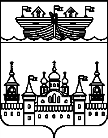 АДМИНИСТРАЦИЯ Р.П. ВОСКРЕСЕНСКОЕВОСКРЕСЕНСКОГО МУНИЦИПАЛЬНОГО РАЙОНАНИЖЕГОРОДСКОЙ ОБЛАСТИПОСТАНОВЛЕНИЕ31 октяря 2022 года 	№ 117О ходе исполнения местного бюджета и о численности муниципальных служащих органов местного самоуправления р.п. Воскресенское Воскресенского муниципального района Нижегородской области, работников муниципальных учреждений с указанием фактических затрат на их денежное содержаниеВ соответствии с частью 6 статьи 52 Федерального закона от 06.10.2003 года № 131-ФЗ «Об общих принципах организации местного самоуправления в Российской Федерации», Уставом р.п. Воскресенское, решением поселкового Совета р.п. Воскресенское от 21.04.2014 года № 9 «Об утверждении Порядка официального опубликования сведений о численности муниципальных служащих органов местного самоуправления р.п. Воскресенское Воскресенского муниципального района Нижегородской области, работников муниципальных учреждений с указанием фактических затрат на их денежное содержание», администрация р.п. Воскресенское постановляет:1. Утвердить отчет об исполнении  местного бюджета р.п. Воскресенское за  3 квартала   2022 года:2.Утвердить сведения о численности муниципальных служащих органов местного самоуправления р.п. Воскресенское Воскресенского муниципального района Нижегородской области, работников муниципальных учреждений р.п. Воскресенское Воскресенского муниципального района Нижегородской области (далее – работники) за  3  квартала 2022 года:3.Обнародовать настоящее постановление на информационном стенде в здании администрации р.п. Воскресенское и разместить на официальном сайте администрации Воскресенского муниципального района.4.Контроль за исполнением настоящего постановления возложить на главного бухгалтера администрации р.п. Воскресенское.И.о.главы администрации 					Ю.Г.ПриваловаДоходы бюджета р.п. Воскресенское, рублейРасходы бюджета р.п. Воскресенское, рублей18479814,2418651486,37Категория работниковЧисленность работников, чел.Расходы бюджета р.п. Воскресенское на денежное содержание работников за отчетный период, руб.Муниципальные служащие21018968,96Работники муниципальных учреждений 213440804,67